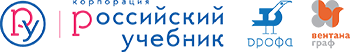 Тема семинара:Реализация основных идей и требований ФГОС основного и среднего общего образования на уроках русского языка и литературыПрограмма:Система основных требований ФГОС ООО и ФГОС СОО.Учёт основных моментов при подготовке учителя к современному уроку в соответствии с требованиями ФГОС.Стратегии смыслового чтения на уроках русского языка и литературы как средство интеграции предметного и метапредметного содержания в контексте ФГОС.Особенности формирования коммуникативной компетенции школьников при освоении курса русского языка и литературы.Электронная форма учебников как эффективный инструмент при подготовке к урокам.Результаты  ЕГЭ по русскому языку 2018 г. в Республике Алтай.СЕМИНАР ПРОВОДИТ: Шевчук Светлана Витальевна, методист по русскому языку и литературе Корпорации «Российский учебник» (495) 795-05-52; доб. 72-38 | +7(903)664-8169Shevchuk.SV@rosuchebnik.ruСертификаты и коды для бесплатного получения 10 ЭФУ участникам семинара от Корпорации «Российский учебник».НЕОБХОДИМОЕ ОБЕСПЕЧЕНИЕ: мультимедийное сопровождение (принимающая сторона). 